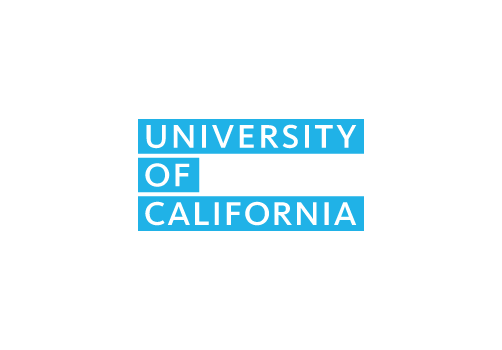 DIRECTOR, DESIGN & CONSTRUCTIONSERVICESUniversity of California Office of the PresidentUC OFFICE OF THE PRESIDENTAt the University of California (UC), your contributions make a difference. A world leader producing Nobel and Pulitzer prize recipients with over 150 years of groundbreaking research transforming the world. Choose a career where you can leverage your knowledge, skills and aspirations to inspire and support some of the greatest minds in the world, and those who will follow in their footsteps. Working at the University of California is being part of a unique institution, and a vibrant and diverse community. At the University of California, Office of the President, we propel our mission through impactful work locally, in government centers and systemwide. We are passionate people, serving the greater good.The University of California, one of the largest and most acclaimed institutions of higher learning in the world, is dedicated to excellence in teaching, research and public service. The University of California Office of the President is the headquarters to the 10 campuses, six academic medical centers and three national laboratories and enrolls premier students from California, the nation and the world. Learn more about the UC Office of the PresidentDEPARTMENT OVERVIEWCapital Programs provides systemwide leadership and campus support in the following areas: capital budget strategy, policy and recommendations to the regents and the state of California; capital project design and delivery strategies, policy, contract development and training; design professional selections; building/safety code and regulatory issues; land use and site planning, long-range development plans, CEQA compliance and environmental documents; sustainability; and real estate transactions.POSITION SUMMARYThe Director of Design and Construction Services should have a minimum of 10 years of experience as a leader responsible for the  implementation of major capital and non-capital projects. The Director functions as an influential representative when interacting with other organizational units. Acts on behalf of senior leadership to direct overall management related to construction and design when senior leadership is absent from office. Makes strategic decisions, based on organizational goals and objectives. Assists executives and / or senior directors in defining organizational goals and strategic plans. Participates with other senior managers to establish strategic plans and objectives.Design and Construction Management is responsible for leadership and support in capital project design and delivery strategies, policy, contract development, and training; design professional selections; building/safety code and regulatory issues; oversight of the Construction Review Board, Council of Campus Fire Marshals, Building Officials Council; provides training opportunities; management of the seismic program.The Director is responsible for providing advocacy, guidance and oversight to the University campuses and medical centers, research labs, academic and student life facilities, and other non-campus projects for the capital project design and construction process. The Director is a liaison between campuses and several system wide office with capital program responsibilities. This leadership must be exercised for multiple, concurrent projects wit a high degree of visibility at the campuses, in the community, and with The Regents. Overall, this position acts as an expert and advocate to ensure effective communication and access by the campus to all University resources necessary for cost-effective and timely implementation of the University's capital program.REQUIRED QUALIFICATIONSMinimum of 10 years of senior project management experience, preferably in a complex environment. Experience must include management experience in an institution, corporation, or in the public sector.Excellent leadership abilities.Advanced knowledge of planning, design and construction procedures, industry practices, and / or highly developed expertise in a highly specialized and critical discipline. Advanced knowledge and skill in construction management, supervision, inspection, code compliance and plan check.Excellent written, verbal, and interpersonal communication skills, including effective negotiation skills and well developed political acumen.Excellent team building and facilitation skills.Advanced project management skills.Excellent skills to work collaboratively and act persuasively in sensitive situations; skills in conflict management techniques.Advanced skills in strategy development, systems planning and change management.SALARY AND BENEFITSSalary: $192,000 - $215,000Benefits: For information on comprehensive benefits offered by the University visit: https://ucnet.universityofcalifornia.edu/compensation-and-benefits/benefits-of-belonging.htmlFOR MORE INFORMATION AND TO APPLY:Director, Design & Construction Services, job ID 40900https://careerspub.universityofcalifornia.edu/psp/ucop/EMPLOYEE/HRMS/c/HRS_HRAM.HRS_APP_SCHJOB.GBL?Page=HRS_APP_JBPST&JobOpeningId=40900&PostingSeq=1&SiteId=19&languageCd=ENG&FOCUS=ApplicantTHE UNIVERSITY OF CALIFORNIA OFFICE OF THE PRESIDENT (UCOP)The University of California’s mission can be distilled to its primary aims: teaching, research and public service. At heart of all three tenets is people.The University of California Office of the President (UCOP) is the core of the university system. Our diverse staff of dedicated employees propels UC’s mission through impactful work locally, in government centers and systemwide. Our careers reflect the expansiveness of the UC system, from health care, technology and legal fields to communications, policy and direct student and faculty support. UC is the largest employer in our state and for good reason — the array of career opportunities we offer is unmatched by any other industry.The University of California opened its doors in 1869 with just 10 faculty members and 38 students. Today, the UC system includes 10 campuses, more than 280,000 students and more than 227,000 faculty and staff, with 2.0 million alumni living and working around the world.  From all backgrounds, ethnicities and incomes, UC attracts the best and brightest. UC undergraduates come from all over California, and they work hard to make it to college. In fact, 37 percent of UC students come from low-income families.  UC's faculty are the drivers behind innovations in biotechnology, computer science, art and architecture — and they bring that knowledge, that greatness, directly to the classroom.